Kỷ niệm 91 năm Ngày thành lập Đoàn TNCS Hồ Chí Minh (26/3/1931 - 26/3/2022)Tác giả: Nguồn: Trang Thông tin điện tử Trung ương Đoàn TNCS Hồ Chí Minh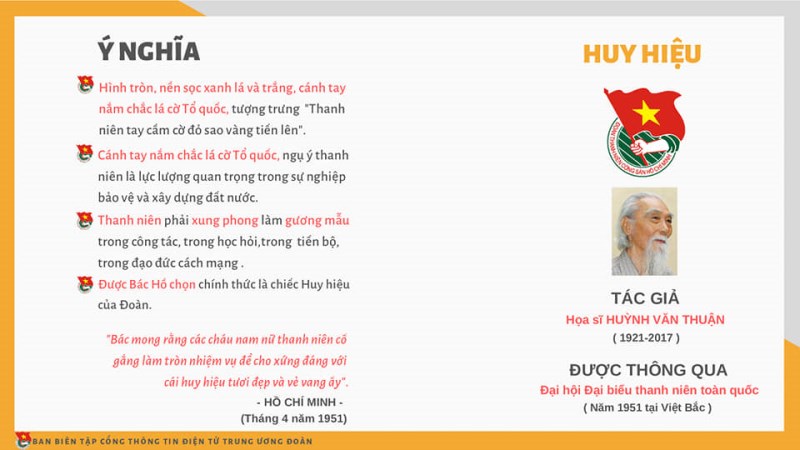 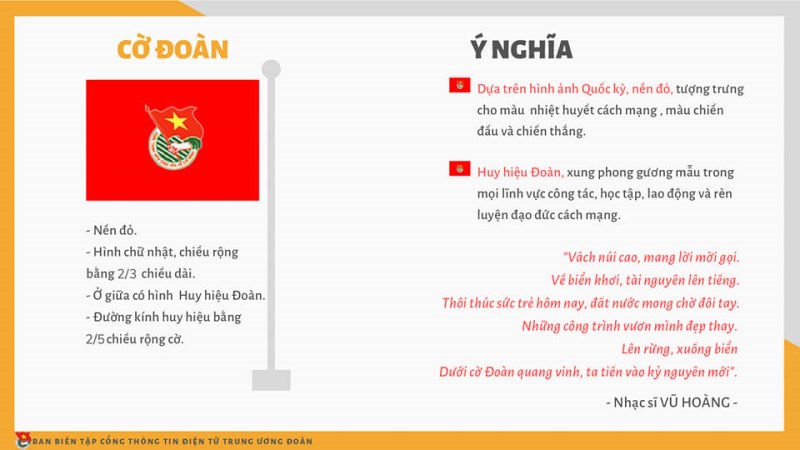 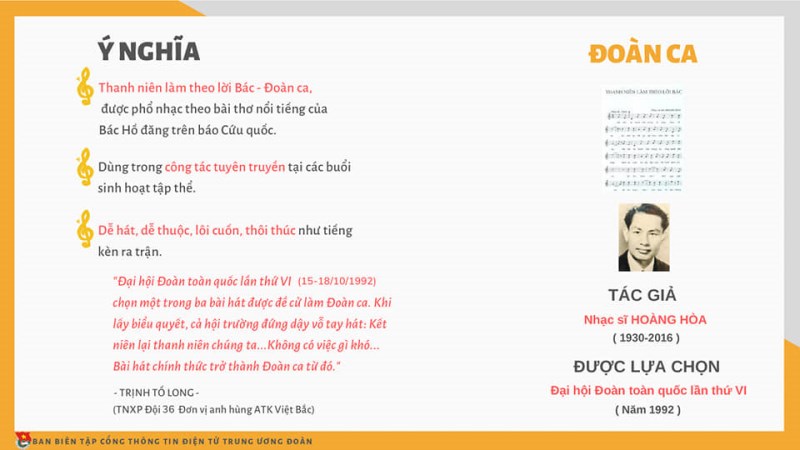 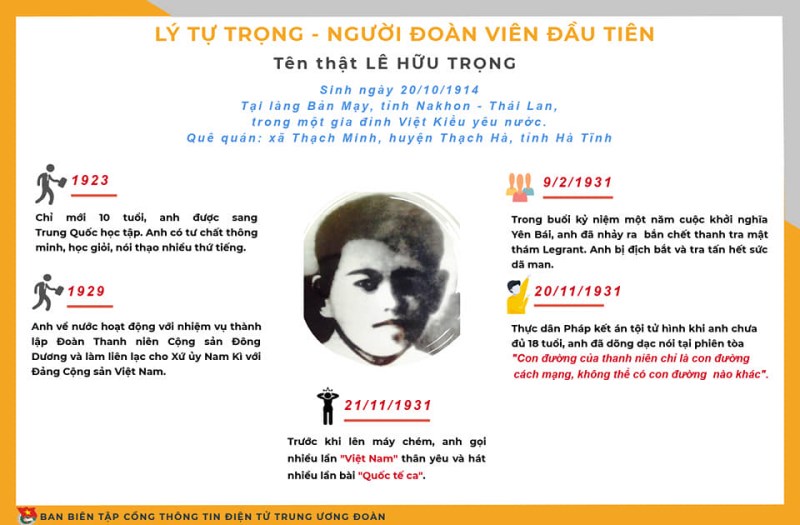 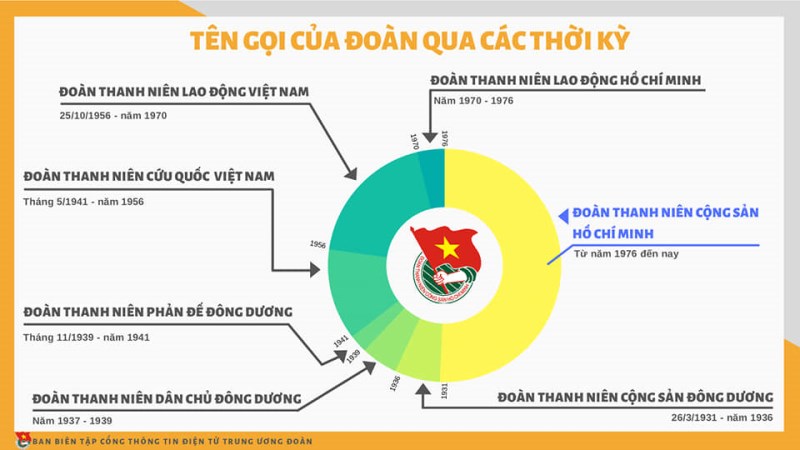 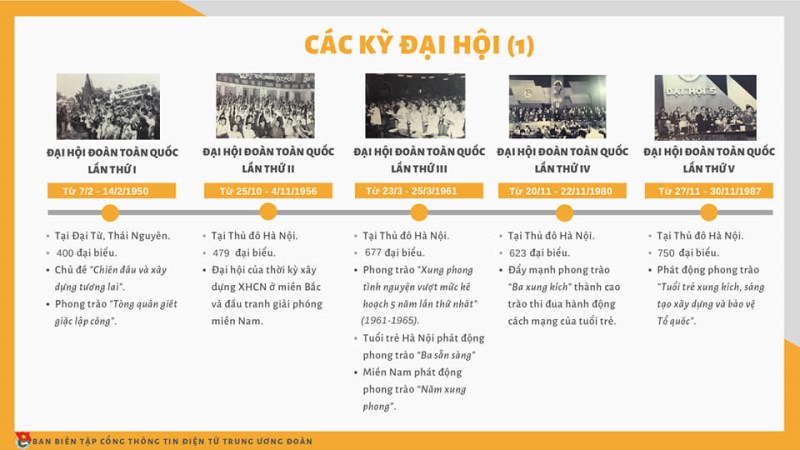 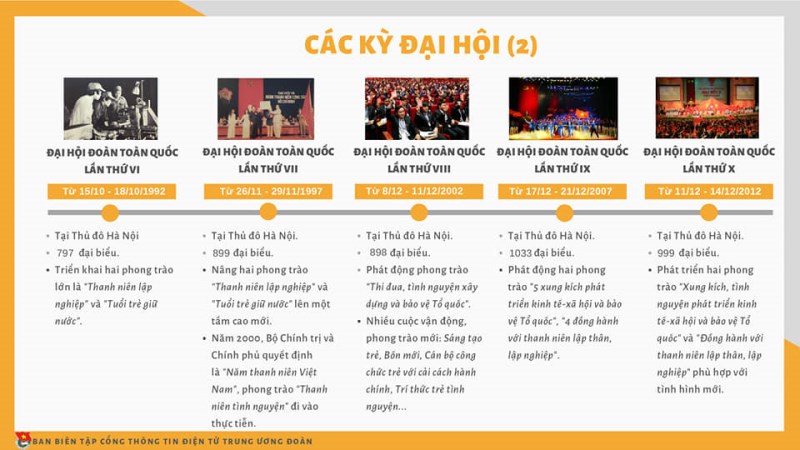 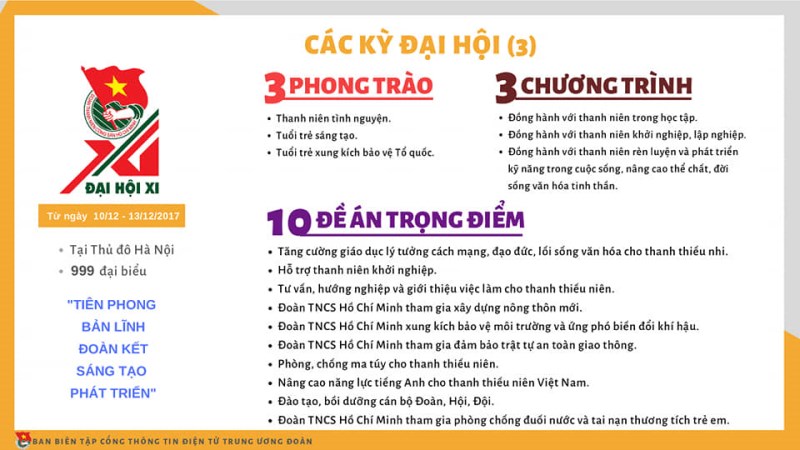 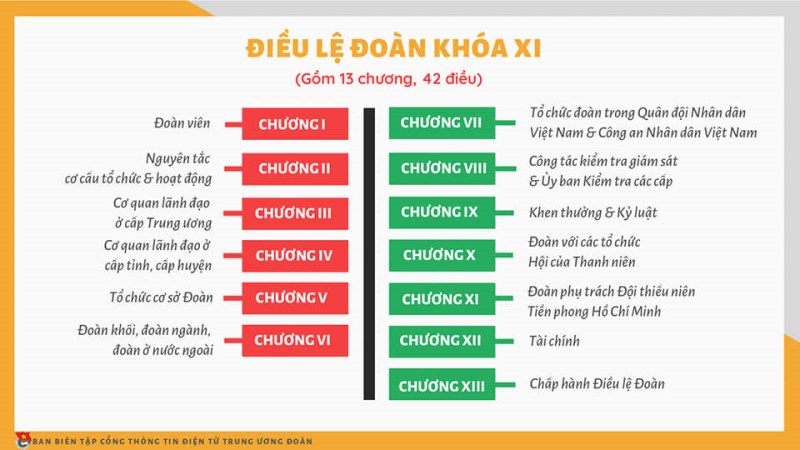 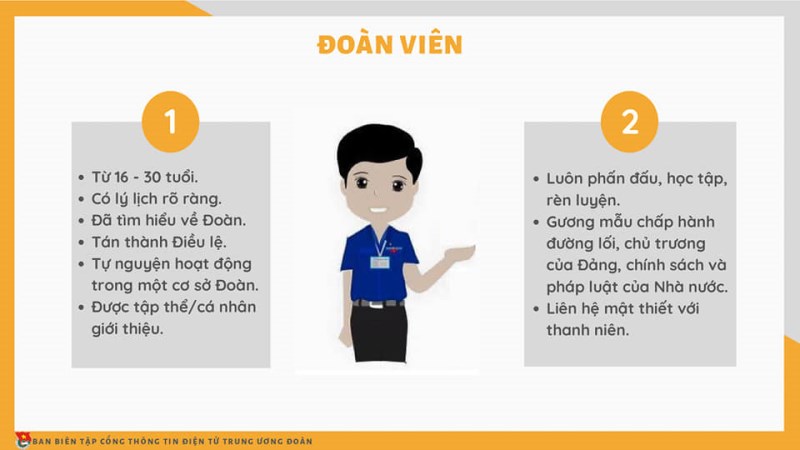 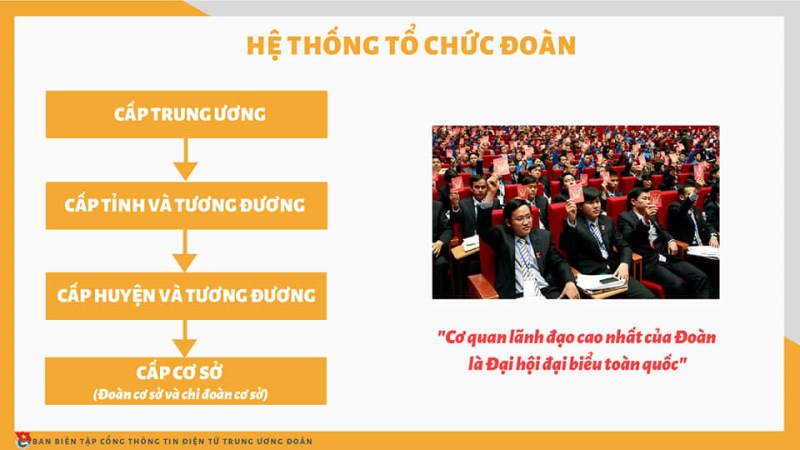 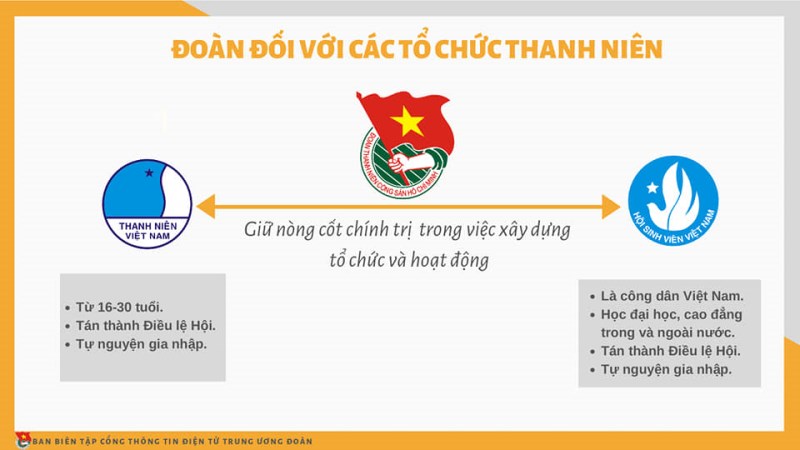 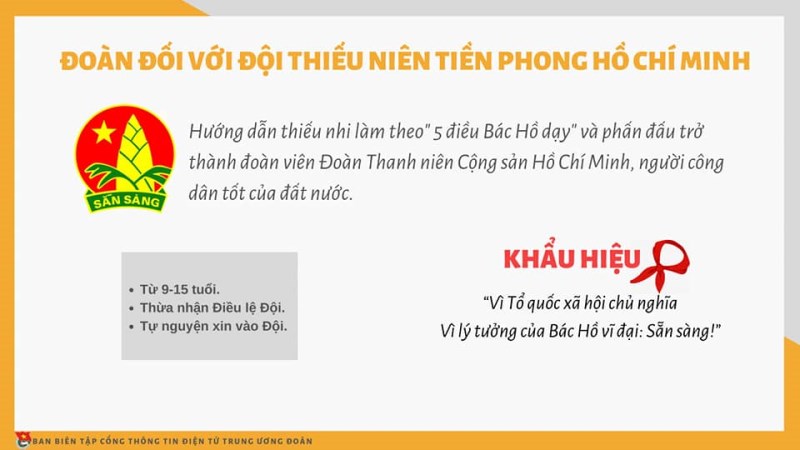 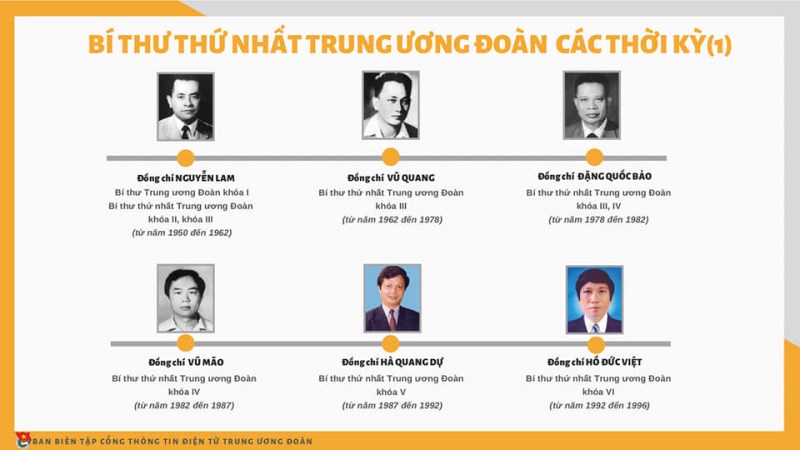 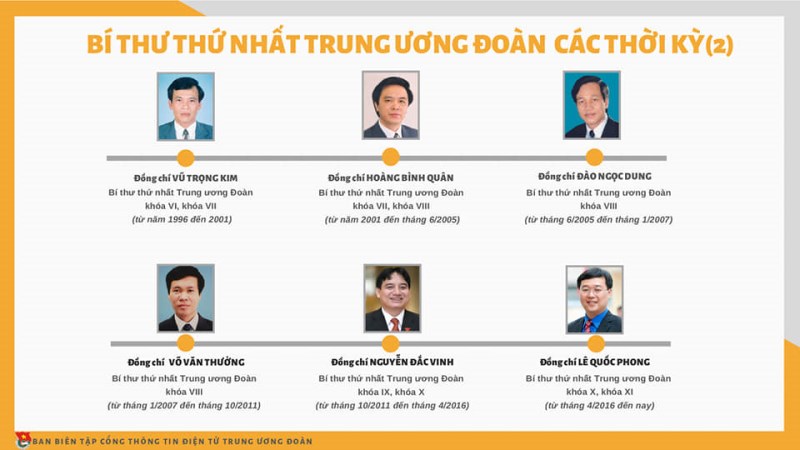 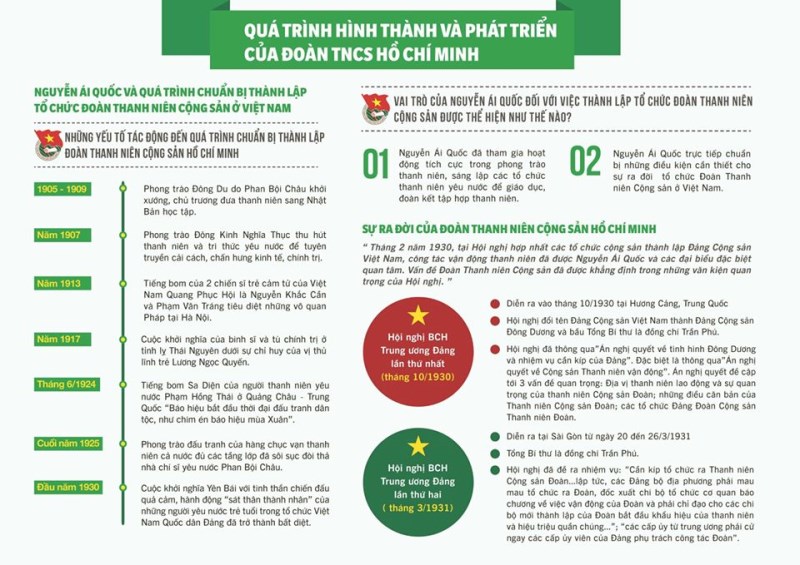 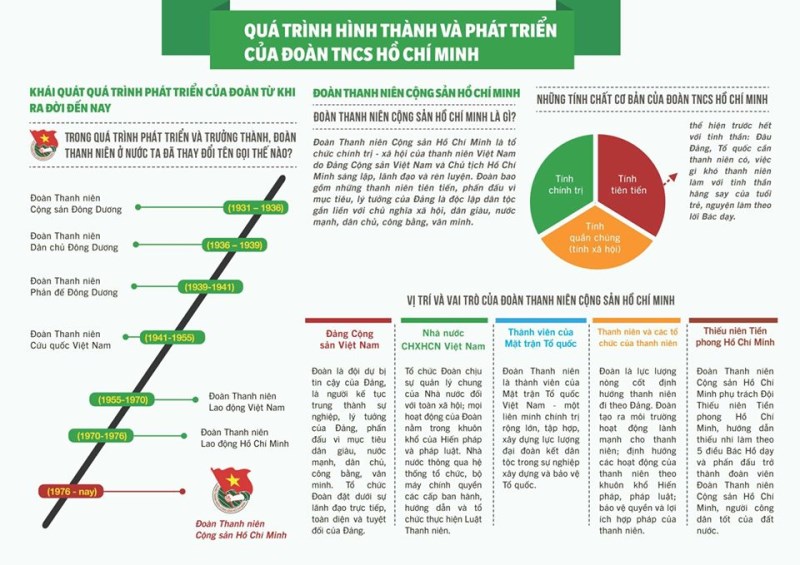 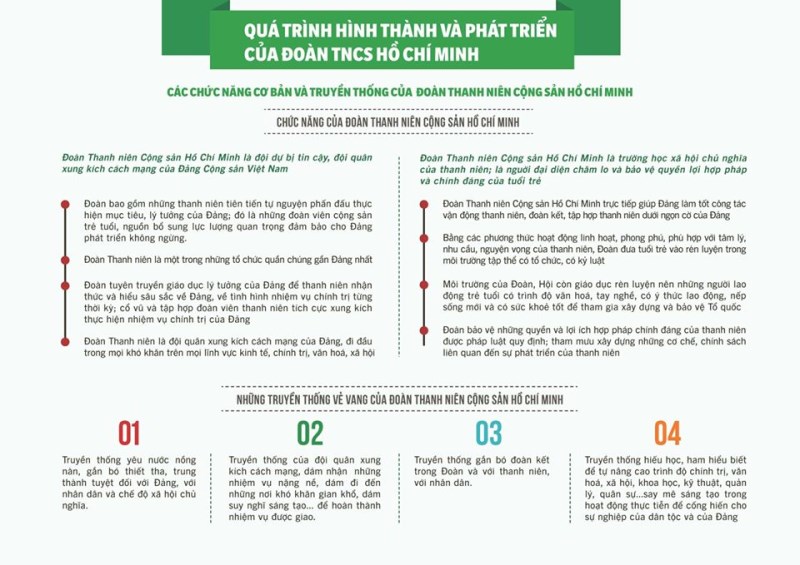 